CURRICULUM VITAE       Dr.Pravin R.Kshirsagar																																																																													Behind Bank of India,Ayachit Mandir Road,		Mahal, Nagpur-440032Mbl No:  -091-9764074862 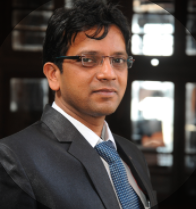 EDUCATIONAL DETAILSTOTALEXPERIENCE: 19 YearsSUBJECTS TAUGHT: Computer Networks, Control System Engineering, Electronics System design, Digital Signal Processing, Satellite Communication, Electronic Devices and Circuits, Digital System Design, Fuzzy Logic and Neural Network, Introduction of Data Science, Deep LearningPATENT GRANT:DESIGN AND DEVELOPMENT OF BULLOCK OPERATED INSECTICIDE SPRAYING MACHINEApplicant Name: -1. Mr. Vithal Gulababrao Arajpure 2.Dr. Naziya Hussain. 3.Dr. Pravin R. Kshirsagar. 4.Mr. Kshitij Vithal Arajpure 5. Dr. Pankaj Dadheech. 6. Ms. Pratiksha Meshram  Application No. 1249/MUM/2012, Certificate Issue: -16/09/2021PROGRAMMABLE MUTI FUNCTION ANALOG ARRAY DESIGNED BY MIXED SIGNAL CONTROLApplicant Nmae: -1. Mr. Ujawal Ghate 2.Dr. Ajay Anil Gurjar 3.Dr. Vilas N. Ghate 4. Dr. Pravin R. KshirsagarApplication No. 201621041881, Certificate Issue: -10/11/2021DESIGNED PATENT GRANTED:1. APPARATUS FOR MEDICAL WASTE TREATMENT, Application No: 353410-001, Date of filing: - 19/11/2021 (ACCEPTED)2.MUTI-UTILITY TABLE, Application No: 353926-001, Date of filing: - 30/11/2021 (ACCEPTED)3.IOT ENABLED HEALTH MONITORING DEVICE Application No: 354697-001, Date of filing: - 10/12/2021(ACCEPTED)  4. IOT ENABLED DEVICE FOR MONITORING OXYGEN AND BLOOD PRESSUREIN HUMAN BODY Application No: -355475-001 Date of Filing: -24/12/2021(ACCEPTED)5.IOT ENABLED DEVICE FOR SECURITY. Application No: -357347-001 Date of Filing: -25/01/2021 (UNDER EXAMINATION)6.SMART PLANT HEATH MONITORING DEVICE. Application No: - 361063-001 Date of Filing: -21/03/2022(ACCEPTED)POST-DOC:COMPLETED POST-PHD, FROM THU DAU MOT CITY, BINH DUONG PROVINCE, VIETNAM, ENROLLMENT NUMBER POST-PHD - DAAI – I3 LABS/ STPPPRP/B2/2021/008TITLE: -BIG DATA ANALYSIS USING ARTIFICIAL INTELLIGENCEDURATION APRIL 15,2021—OCTOBER 2021ACIVEMENT OF HON. D.ENG FOR OUTSTANDING CONTRIBUTION IN ARTIFICIAL INTELLIGENCE AND MACHINE LEARNING IN MEDICAL INFOMATICS FROM SHIRAZ UNIVERSITY OF MEDICAL SCIENCEES IN MAY 2022POST- DOC SUPERVISOR 1.TITLE; -STUDY AND IMPLEMEBNT OF CANCER THERONASTISCTICS IN MICROWAVE ENGINEERING PERIOD---- JUNE  01, 2022----MAY 31, 2023SUPERVISOR: - PROF. SHENG-LUNG PENGCOSUPERVISOR;- 1. PROF. PRASUN CHKRABARTI, 2. PROF PRAVIN R. KSHIRSAGARUNIVERSITY: - NATIONAL TAIPEL UNIVERSITY OF BUSINESS, TAIWANSCI PAPER PUBLISHED/ ACCEPTED1.P. R. Kshirsagar, H. Manoharan, F. AlTurjman and K. Kumar, "DESIGN AND TESTING OF AUTOMATED SMOKE MONITORING SENSORS IN VEHICLES," in IEEE Sensors Journal, doi: 10.1109/JSEN.2020. 3044604, 14 December 2020 2. H. Manoharan, Yuvaraja Teekaraman, Pravin R. Kshirsagar, Shanmugam Sundaramurthy, Abirami Manoharan., “Examining the effect of aquaculture using sensor-based technology with machine learning algorithm”, Aquaculture Research, 51 (11) (2020), pp. 4748-4758.3. Pravin R. Kshirsagar, Hariprasath Manoharan,Ali Algahtani, Vineet Tirth, Saiful Islam, "Operational Collection Strategy For Monitoring Smart Waste Management System Using Shortest Path Algorithm”, Journal Of Environmental Protection And Ecology 22, No 2, 566–577 (2021).4.  Kshirsagar, Pravin R., Monoharan, Hariprasath ; Tirth, Vineet  ; Naved, Mohd ; Siddiqui, Dr. Ahmad  Tasnim;  Sharma , Arvind K, “Automation Monitoring With Sensors For Detecting Covid Using Backpropagation Algorithm,",KSII Transactions on Internet and Information Systems, July 2021. (Vol15 Issue7).5. Mohd. Abdul Hasan, K. Raghuveer, Sandeep Srivastava, Ashok Kumar, Ashim Bora, Deepa Jose, Pravin R. Kshirsagar, “An Internet Of Things And Its Application In Industry 4.0 For Smart Waste Management”, Journal Of Environmental Protection And Ecology, Book 6, Vol.22(2021) 6. Jude, A.B., Singh, D., Islam, S. et al. An Artificial Intelligence Based Predictive Approach for Smart Waste Management. Wireless Pers Commun (2021). https://doi.org/10.1007/s11277-021-08803-7 [ CORRESPOUNDING AUTHOR]7. Padmaja, M., Shitharth, S., Prasuna, K. et al. Grow of Artificial Intelligence to Challenge Security in IoT Application. Wireless Pers Commun (2021). https://doi.org/10.1007/s11277-021-08725-4 [ CORRESPOUNDING AUTHOR]8. Pravin R. Kshirsagar et.al., “EXPANDING WIRELESS SENSORS IN BUDDING CROPS WITH INTERNET OF THINGS USING SUSTENACE PATH APPLIANCE”, (WIRELESS COMMUNICTION AND MOBILE COMPUTING - https://scholar.google.com/citations?user=vLI_olsAAAAJ&hl=en)9. Pravin R. Kshirsagar et.al. “Implementation of Whale Optimization for Budding Healthiness of Fishes with Preprocessing Approach”, Journal of Healthcare Engineering, Volume 2022, Article ID 2345600, 7 pages, https://doi.org/10.1155/2022/234560010. S. Shitharth. Pratiksha Meshram, Pravin R. Kshirsagar, Hariprasath Manoharan, Vineeth Tirth, “Impact of Big Data Analysis on Nanosensors for Applied sciences using Neural networks”, Journal of nanomaterials, Vol. 2021, Article Id 4927607,9 pages,2021.httpa://doi.org/10/1155/2021/492760711 S. Shitharth, K. M. Prasad, K. Sangeetha, P. R. Kshirsagar, T. S. Babu and H. H. Alhelou, "An Enriched RPCO-BCNN Mechanisms for Attack Detection and Classification in SCADA Systems," in IEEE Access, vol. 9, pp. 156297-156312, 2021, doi: 10.1109/ACCESS.2021.3129053.12. BERLIN, M. A., UPADHAYAYA, N., ALGAHTANI, A., TIRTH, V., ISLAM, S., MURALI, K., KSHIRSAGAR, P. R., HUNG, B. T., CHAKRABARTI, P., & DADHEECH, P. (2021). NOVEL HYBRID ARTIFICIAL INTELLIGENCE-BASED ALGORITHM TO DETERMINE THE EFFECTS OF AIR POLLUTION ON HUMAN ELECTROENCEPHALOGRAM SIGNALS. In Journal of Environmental Protection and Ecology (Vol. 22, Issue 5, pp. 1825–1835).13.Pravin R. Kshirsagar et. al., “IOT Based Smart Wastewater Treatment Model for Industry 4.0 Using Artificial Intelligence”, Scientific Programming, Volume 2022, Article ID 5134013, 11 pages, https://doi.org/10.1155/2022/513401314. Pravin R. Kshirsagar et. al., “AN ARTIFICIAL INTELLIGENCE BASED WIRELESS SENSORS FOR MONITORING AND CONTROLLING AGRICULTURE PARAMETERS”, (WIRELESS COMMUNICTION AND MOBILE COMPUTING ----PUBLICATION IN JUNE MONTH-HINDAWI)15. Pravin R. Kshirsagar et. al., “Artificial Intelligence-Based Smart Comrade Robot for Elders Healthcare with Strait Rescue System”, Journal of Healthcare Engineering, Volume 2022, Article ID 9904870, 12 pages, pages https://doi.org/10.1155/2022/990487016. Pravin R. Kshirsagar et. al., “Machine Learning-Based Secure Data Acquisition for Fake Accounts Detection in Future Mobile Communication Networks.”, Wireless Communications and Mobile Computing, Volume 2022, Article ID 6356152, 10 pages, https://doi.org/10.1155/2022/635615217. Pravin R. Kshirsagar et. al., “AN APPROACH FOR THE PROGNOSTICATION AND PERFORMANCE OF ELECTROCARDIOGRAM USING HYBRID ARTIFICIAL INTELLIGENCE ALGORITHM.”, ---PUBLICATION IN JULY MONTH-HINDAWI)18. Pravin R. Kshirsagar et. al., “AN AUTOMATED SYSTEM FOR DETECTION OF SOCIAL CYBER ATTACKS USING HYBRID ARTIFICIAL INTELLIGENCE (COMPUTATIONAL INTELLIGENCE & NEUROSCIENCE---PUBLICATION IN JUNE MONTH-HINDAWI)19.Pravin R. Kshirsagar et.al., “MACHINE LEARNING ALGORITHM FOR CLASSIFICATION OF MENTAL TASK”, COMPUTER & ELECTRICAL ENGINEERNG Computers and Electrical Engineering ,Volume 99, April 2022, 0045-7906/© 2022 Elsevier Ltd. All rights reserved.20. Pravin R. Kshirsagar et. al., “Development of Advanced Artificial Intelligence and IoT Automation in the Crisis of COVID-19 Detection”, Journal of Healthcare Engineering, Volume 2022, Article ID 1987917, 12 pages, pages https://doi.org/10.1155/2022/198791721.. Pravin R. Kshirsagar et. al. “Deep Learning Approaches for Prognosis of Automated Skin Disease”, (Published in Life 2022,12,426https://doi.org/10.3390/life12030426)22. S. Shitharth, P. R. Kshirsagar, K. M. Prasad, K. Sangeetha, "An Innovative Percepptual Pigeon Galvanized Optimization Based Likelihood Naïve Bayes Classification Approach for Network Intrusion Detection System “, ISSN: 2169-3536, DOI: 10.1109/ACCESS.2022.3171660, Date of Publication: 02 May 202223.Pravin R. kshirsagar et.al., “Wireless Sensor Data Acquisition and Control Monitoring Model for Internet of Things Applications Scientific Programming, Scientific Programming, https://doi.org/10.1155/2022/909916324.Pravin R. kshirsagar et.al.,” OPTIMIZED HYBRID ARTIFICIAL INTELLIGENCE BASED IOT ENABLED CYBER SECURITY SYSTEM FOR SOCIAL ENVIRONMENT. (SUSTAINABLE ENERGY TECHNOLOGIES AND ASSESSMENTS—ELESVIER)25. Pravin R. kshirsagar et.al.,”AN EMERGING TECHNIQUES FOR ENERGY PREDICTION IN HYBDRID RENEWABLE ENERGY SYSTEMS USING ARTIFICIAL INTELLIGENCE. (SUSTAINABLE ENERGY TECHNOLOGIES AND ASSESSMENTS—ELESVIER)26.Pravin R. Kshirsagar et. al., “Computational Approach for Detection of Diabetes from Ocular Scans”, Computational Intelligence and Neuroscience, Volume 2022, Article ID 5066147, 8 pages, https://doi.org/10.1155/2022/5066147 27 Pravin R. Kshirsagar et. al “Substantial Phase Exploration for Intuiting Covid using form Expedient with Variance Sensor”, INTERNATIONAL JOURNAL OF COMPUTERS COMMUNICATIONS & CONTROL, Online ISSN 1841-9844, ISSN-L 1841-9836, Volume: 17, Issue: 3, Month: June, Year: 2022Article Number: 4539, https://doi.org/10.15837/ijccc.2022.3.453928. Pravin R. Kshirsagar et.al., “PROBABLISTIC FRAMEWORK ALLOCATION ON UNDERWATER VECHICULAR SYSTEM SUING HYDROPHONE SENSOR NETWORKS”, Water 2022, 14, 1292. https://doi.org/10.3390/w14081292 29.. Pravin R. Kshirsagar et.al. “A NOVEL IOT BASED ARTIFICIAL INTELLIGENCE ALGORITHM FOR TOXICITY PREDICTION IN THE ENVIRONMENT AND ITS EFFECT ON HUMAN HEALTH ((SUSTAINABLE ENERGY TECHNOLOGIES AND ASSESSMENTS—ELESVIER)30.Pravin R. Kshirsagar et.al. “Artificial Intelligence Based Robotics Techniques for Reusable of Waste Materials.”, Computational Intelligence and Neuroscience, Volume 2022, Article ID 2073482, Pp. 1-9, https://doi.org/10.1155/2022/2073482 31 Pravin R. Kshirsagar et.al. “An Attribute Extraction for Automated Malware Attack Classification and Detection using Soft Computing Techniques. (Computational Intelligence & Neuroscience— PUBLICATION IN JUNE MONTH-HINDAWI)32. Pravin R. Kshirsagar et.al. “A DEEP TRANSFER LEARNING APPROACH FOR ORAL CANCER DETECTION (Computational Intelligence & Neuroscience— PUBLICATION IN JUNE MONTH-HINDAWI))33.. Pravin R. Kshirsagar et.al. “EXPEDITE QUANTIFICATION OF LANDSLIDES USING WIRELESS SENSORS AND ARTIFICIAL INTELLIGENCE FOR DATA CONTROLLING PRACTICES”, (Computational Intelligence & Neuroscience— PUBLICATION IN JUNE MONTH-HINDAWI))34. Pravin R. Kshirsagar et.al. “Denial of service attack on cloud environment using machine using machine learning techniques with attribute assortment (SUBMITTED WIRELESS & MOBILE COMPUTING--HINDAWI).35.Pravin R. kshirsagar et. al. “ACCRUAL AND DISMEMBERMENT OF BRAIN TUMOURS USING FUZZY INTERFACE AND GREY TEXTURES FOR IMAGE DISPROPORTION”, (Computational Intelligence & Neuroscience— PUBLICATION IN JUNE MONTH-HINDAWI))36. .Pravin R. kshirsagar et. al. “AN INVESTIGATON OF INSTRUCTIONAL STRATEGIES FOR THE PERCEPTION OF ARTIFICIAL INTELLIGENCE ON TEACHING AND LEARNING”, (Computational Intelligence & Neuroscience— PUBLICATION IN JUNE MONTH-HINDAWI))37. Pravin R. Kshirsagar et.al. “PERCEPTION EXPLORATION ON ROBUSTNESS SYNDROMES WITH PRE-PROCESSING ENTITIES USING MACHINE LEARNING ALGORITHM (ACCETED IN FRONTIERS -ACCEPTED)38. Pravin R. Kshirsagar et.al. “DEEP CONVICTION SYSTEMS FOR BIOMEDICAL APPLICATION USING INTUITING PROCEDURES WITH CROSS POINT APPROACH (SUBMITTED IN WPMC--HINDAWI)39. Pravin R. Kshirsagar et.al. “A Radical Safety Measure for Identifying Environmental Changes Using Machine Learning Algorithm”, (SUBMITTED IN Artificial Intelligence-MDPI- 1732723)40. Pravin R. Kshirsagar et. al. “Information Perceiving Contraption Using Medical Internet of Things for Curative Measurements with High Security Data Acquisition Systems”, (Manuscript ID: diagnostics-1724246-MDPI)41. Pravin R. Kshirsagar et.al. “Novel Link Establishment Communication Scheme against Selfish Attack Using Node Reward with Trust Level Evaluation Algorithm in MANET” , Wireless Communications and Mobile Computing, Volume 2022, Article ID 6776378, Pp 1-9 https://doi.org/10.1155/2022/6776378.42. Pravin R. Kshirsagar et.al. “COMPUTER VISION –BASED BREAST CANCER PREDICTION BASED ON ARTIFICIAL INTELLIGENCE TECHNIQEWS” , (SUBMITTED IN APPLIED NANOSCIENCE)43. Pravin R. Kshirsagar et.al. “ENHANCED TWISTING PATH ALLOCATION USING CONNECTION DIVINATION BASED NEIGHBOR SELECTION ALGORITHM IN MOBILE AD-HOC NETWORK” , (SUBMITTED IN WCMC)ESCI/SCOPUS JOURNAL PAPER ACCEPTED/ PUBLISHED: -Pravin R Kshirsagar, Pranav Chippalkatti, Swagat Karve, "Optimum spread for generalized regression neural network using particle swarm intelligence, Journal of Advanced Research in Dynamical and Control Systems., Vol. 10, Issue 9, Pp. 170-180, 2018.Pravin R Kshirsagar, Swagat Karve, Pranav Chippalkatti, “Performance optimization of neural network, Journal of Advanced Research in Dynamical and Control Systems., Vol. 10, Issue 9, Pp. 156-169, 2018Pravin R Kshirsagar, Sudhir G Akojwar, Nidhi D Bajaj, "A hybridized neural network and optimization algorithms for prediction & classification of neurological disorders”, Int. Journal of Biomedical Engineering and Technology, Vol. 28, No. 4, 2018. Pravin Kshirsagar, Nagaraj Balakrishnan & Arpit Deepak Yadav, “Modelling of optimised neural network for classification and prediction of benchmark datasets”, Computer Methods in Biomechanics and Biomedical Engineering: Imaging & Visualization, Volume 8, Issue 4, Pp. 426-435,2020.Pravin Kshirsagar et.al.,” MENTAL TASK CLASSIFICATION USING SUPPORT VECTOR MACHINE”, Int. Journal of Biomedical Engineering and Technology, Vol. 37, No. 4, Pp 368-381,2021.Pravin Kshirsagar et. al.,” DELIBERATION OF TEACHING LEARNING USING MACHINE LEARNING WITH DISPARATE CATEGORIES FOR KNOWLEDGE DEVELOPMENT PROGRESSION (SUBMITTED IN IGI GLOBAL” —SCOPUS/ESCI (PUBLICATION IN JULY MONTH-HINDAWI)BOOK CHAPTER    AUTONOMOUS ROBOTIC TECHNOLOGY AND CONVEYANCE FOR SUPPLYCHAIN MANAGEMENT USING 5G STANDARD (ACCEPTED IN IGI GLOBAL— DOI: 10.4018/978-1-7998-9640-1.ch025 -PUBLISHED- SCOPUS INDEX)BOOK PUBLICATION: 1.“Brain Tumor Classification and Detection using Neural Network”, Published in Scholars’ Press, ISBN:978-3-330-65105-5, 2017.2.“Biomedical Signal Processing: Soft Computing Techniques”, Published in Lambert academic publication, ISBN:978-613-7-34016-5,2018.3.“Video shot boundary detection techniques”, Published in Scholars’ Press, ISBN     978-620-2-31253-0, 2018.4.“Satellite Cloud Image Retrieval by using Different Methods”, Published in Lambert academic publication, ISBN: 976-620-0-48650-9,2020.5. “Computer Communication Networks”, Published by REST Publishers Ltd, India, ISBN: 978-81-936097-7-46. “Optical Communication & Networking”, Published by REST Publishers Ltd, India, ISBN: 978-81-936097-8-17. Book Proposal (ACCEPTED), “Practical Machine Learning for Data Analysis: Tools and Techniques”/CRC Press/Taylor and Francis Group-2021.Authors: Dr. Dharm Singh, Dr. Kailash Kumar, Dr. Abdulaziz Abdullah Al-Besher, Dr. Pravin R. Kshirsagar, Dr. Amit Kumar Tyagi8.” MACHINE LEARNING TECHNIQUES”, Published by Forschung publications, ISBN: 978-93-91772-25-39. “Data Science”, Published by Forschung publications, ISBN: 978-93-93737-20-5SCOPUS CONFERENCE PAPER.More than 20 Papers Published/ AcceptedWORKSHOPS/GUEST LECTURES DELIEVERD“PLC & SCADA” at G.H.R.C.E., Nagpur.“PCB DESIGN AND TESTING” at B.D.C.O.E, Wardha.“ROBOTICS AND SENSORS” at JNL (ACD-II), Butibori, Nagpur“Neural Network” at SDMP, Nagpur“Carrier Guidance in Technical field” at P. R. Patil Institute of  Polytechnic,Wardha“Modelling of Fuzzy logic and Neural Network” at SDMP, Nagpur Invited as Judge for Interview and Group Discussion by Tirpude College of         Management, Nagpur Invited as Judge for state level project competition by S.B. Jain College of          Engineering Management & Research, Nagpur “Art of paper writing” at GHRCEM, Pune. “Data science” at Waingangā College of Engineering, Nagpur.    “Artificial Intelligence & Machine Learning” at KG Reddy College of Engineering,           Hyderabad.“Intellectual Property Rights”, at GHRIET, Nagpur“EMERGING TECHNOLOGY AND ARTIFICIAL INTELLIGENCE”AT SMT.         INDIRA GANDHI COLLEGE OF ENGINEERING GHANSOLI, NAVI MUMBAI ON DATED 17TH MAY 2021Session Chair at 5th International Conference on Emerging Technologies in Computer Engineering: Cognitive Computing and Intelligent IoT (ICETCE-2022) organized by Swami Keshvan and Institute of Technology, Management & Gramothan, Jaipur-302017 on dated 05th Feb, 2022.Session Chair at ‘SPANDAN 2022’ - A National Conference on Advances in Engineering, Technology, and Applied Sciences organized by YCCE, Nagpur on dated 08th Aug, 2022.WORKSHOPS/GUEST LECTURES ATTENDEDOne day “ NVIDIA DLI Certificate – Fundamentals of Deep Learning”,
Issuing Organization: NVIDIA Deep Learning Institute on dated 09th Dec. 2021Three Day “Knowledge Sharing Workshop on Machine Learning with Python: COVID’S 19 Data Analysis” organized by department of Computer science and Engineering, Arasu Engineering College, Kumbakonam, Chennai from 29th -31st July, 2020.Three Day Online Faculty Development Program on “Machine Learning with Dimensionality Reduction” organized by Department of Computer Science and Engineering, VIKAS Group of Institutions from 21st -23rd July, 2020.Five Days FDP on “Quality Education through OBE" from 13th July to 17th July, 2020 sponsored by AICTE under Margadarshan, hosted by VARDHAMAN COLLEGE OF ENGINEERING, HYDERABAD.One Week STTP on Statistical Analysis for Research (online mode) from 18 May, 2020 to 22 May, 2020 organized by REST Society for Research International (RSRI),  Krishnagiri, Tamil Nadu, India. One Week online Faculty Development Program on "Product Design & Novelty" from  6th-10th June, 2020 organized by  Department of Mechanical Engineering,  Dr Vithalrao Vikhe Patil College of Engineering  Ahmednagar, MaharashtraEight days Online Faculty Development Programme on “Awareness on NAAC (Revised Assessment Framework)” during 1st –8th June, 2020 organized by AAdhyapana # 5 & 6, 3rd Main, 3rd Cross, Near Saptagiri Engineering College, Chikkbanavara, Bangalore-560090.Three days Online Workshop on “NBA Process” during 14th -16th May, 2020 organized by AAdhyapana # 5 & 6, 3rd Main, 3rd Cross, Near Saptagiri Engineering College, Chikkbanavara, Bangalore-560090.One week online short term training program on “Computer Networks” organized by department of Computer science and Engineering, Arasu Engineering College, Kumbakonam, Chennai from 6th -11th July, 2020.FIVE DAYS HANDS ON WORKSHOP ON “PATENT SEARCHING, DRAFTING AND FILING”  (ONLINE MODE) from  29th June-02th May 2020, Organized by PANIMALAR INSTITUTE OF TECHNOLOGY, Chennai Two days National level online faculty development program on “Blockchain Technology”, organized by Department of Computer Applications, MITS-Madanapalle, Andhra Pradesh on 30th -31st May 2020.Seven days online faculty development program on “Advances in Python for Data Science and Cyber Security”, organized by Computer Science and Engineering, Chadalawada Ramanamma Engineering College, Tirupati on 21st -27th May 2020.Two days’ webinar on “Introduction to IoT and Case Studies on Industrial Applications”, organized by Department of Mechanical Engineering, BHARATI VIDYAPEETH COLLEGE OF ENGINEERING, NAVI MUMBAI on 4th-5th June 2020.Five days online STTP on “AN EMERGING PARADI G M O F LOW POWER COMPUTATIONAL VLSI DESIGN”, organized by Department of Electronics and Communication Engineering, B. V. RAJU INSTITUTE OF TECHNOLOGY, Hyderabad   held on 16th June to 20th June 2020.Two days’ online faculty development program on “Artificial Intelligence in Healthcare”, organized by Department of Electronics and Telecommunication Engineering, R. C. Patel Institute of Technology, Shirpur on 10th -11th June, 2020.Three days’ webinar on "Combatting COVID –19 Pandemic with AI and Robotics: Innovative Indian Start-ups" held from 8th to 10th June, 2020, organised by Department of Electrical and Electronics Engineering, JSS Academy of Technical Education, NOIDA.Three days’ online faculty development Program on “Basic Optimization Technology”, during 4thMay-06th May, 2020 organized by REST Society for Research International (RSRI), Krishnagiri, Tamil Nadu, India.One Week STTP on “Statistical Analysis for Research”, during 18th May-22th,2020 organized by REST Society for Research International (RSRI), Krishnagiri, Tamil Nadu, India.One-day online faculty development Program “Big Data Analytics for Business”, on 8th 2020 at Hindusthan College of Arts and Science, Coimbatore.One-week online faculty development Program on “Computational Tools and Techniques MATLAB ANSYS” during 27th April to 1st May 2020 at Government College of Engineering, Karad, Maharashtra. Three days’ online workshop on “Education 4.0” during 28th -30th April 2020 at Atharva College of Engineering, Mumbai.Two days’ faculty development Program on “VLSI Design” during 13th- 14th Dec. 2019 at Sree Santha Institutions, Chennai.Five days’ faculty development Program on “SMART SENSORS FOR IOT APPLICATIONS” during 16th -20th Dec.2019 at Avanthi Institute of Engineering & Technology, Hyderabad.    Five-day workshop on “Machine Learning” during 27th -31st May 2019 at NIT,    Warangal.Three days’ workshop on “Networking” during 25th -27th Nov 2018 at GHRIET, NagpurTwo days’ workshop on “Machine Learning” during 16th-17th Dec.2017at VNIT, NagpurShort term course on “Effective Research Methodology” during 5th-16thOct 2015 at PIET, Nagpur.Two days’ workshop on “Wireless Mobile and Sensor Network using Netsim” during 11th -12th December 2015 at St. Vincent Palloti College of Engineering & Technology, Nagpur.Two days’ national workshop on “Research Methodology and Statistical Modelling” during 15th -16th June 2013 at BDCOE, Wardha.Four days’, “`core faculty training program on “PLC and SCADA” under IIPC during19th-22th at SBJITMR, Nagpur.One-day workshop on “Curriculum Development” for B.E. 3rd Semester for the subject of Electronics Engineering on 1st August 2013 at SBJITMR, Nagpur.One-day workshop on “Curriculum Development” for B.E. 7th Semester for the subject of Electronics Engineering on 27th August 2015 at PBCE, Nagpur.ELECTRICAL SUPERVISOR LICENCE NO: 44490INTERNATIONAL/ NATIONAL PUBLICATIONS: 70INTERNATIONAL/NATIONAL CONFERENCES: 20Working as a Reviewer of “IEEE Transaction of Electronics”.Working as a Reviewer of “Int. Journal of Biomedical Engineering (Inderscience)”.Working as a Reviewer of “Neural Computing and Applications (Springer)”.PATENT REGISTERED/GRANTED1. “System and Method for Identification of Futuristic Faults in the Digital Systems”, Indian patent office, Application No.202021005603A, Date of filing of Application 8th Feb-20202 “SYSTEM AND METHOD TO CLASSIFY MENTAL TASK”, Indian patent office, Application No.202041022085A, Date of filing of Application 27th May-2020.3 “SYSTEM AND METHOD TO PREDICT RHEUMATOID ARTHRITIS(RA)”, Indian patent office, Application No.202041023528A, Date of filing of Application 12th June-2020.4 “A cloud Computing based system for remote surveillance of hazardous activities”, Indian patent office, Application No.202021026573A, Date of filing of Application 23th June-2020.5. “An apparatus for sanitization and pasteurization of eggs”, Indian patent office, Application No.202021025300A, Date of filing of Application 16th June-2020.6. “An triple layer biodegradable transparent multi-functional mask”, Indian patent office, Application No.202021023894A, Date of filing of Application 8th June-2020.7. “A system for agriculture field monitoring and pest controlling”, Indian patent office, Application No.202021027373A, Date of filing of Application 26th June-2020.8. “AN ARTIFICIAL INTELLIGENCE AND IOT BASED SYSTEM FOR MEDICINE DISPENSING”, Application No.2020101261, Date of filing of Application 05h July-2020.9. “AN ARTIFICIAL INTELLIGENCE BASED VOICE INTERACTIVE DEVICE”, Application No.2020101366, Date of filing of Application 14h July-2020.10. “AN INTERNET OF THINGS BASED SYSTEM FOR BICYCLE”, Application No. 202041030734, Date of filing of Application 18h July-2020.11. “AN ARTIFICIAL INTELLIGENCE AND IOT BASED SYSTEM FOR MONITORING AND DETECTION OF ELECTRICITY THEFT”, Application No. 2020101562, Date of filing of Application 29th July-2020.12. “AN ARTIFICIAL INTELLIGENCE BASED SYSTEM TO ASSIST BLIND PERSON”, Application No. 2020101563, Date of filing of Application 29th July-2020.13. “AN ARTIFICIAL INTELLIGENCE AND INTERNET OF THINGS BASED AUTOMATED SYSTEM FOR ANIMAL HEALTH CARE”, Application No. 2020101719, Date of filing of Application 07th Aug-2020.14. “AN IOT AND ARTIFICIAL INTELLIGENCE BASED SYSTEM FOR WHEEL CHAIR CONTROL”, Application No. 2020101765, Date of filing of Application 11th Aug-2020.15. “AN INTERNET OF THINGS BASED INDUSTRIAL PRODUCT MONITORING SYSTEM”, Application No. 202041034771, Date of filing of Application 13th Aug-2020.16. “A NEW IMPLEMENTATION OF AI AND IOT BASED MONITORING SYSTEM FOR REAL-TIME SYMPTOMS IDENTIFICATION OF COVID-19”, APPLICATION NO-2021104164, DATE OF FILING APPLICATION 15TH JULY 2021.17. “IOT BASED GENERIC FRAMEWORK FOR COMPUTER SECURITY USING ARTIFICIAL IMMUNE SYSTEM”, APPLICATION NO-2021102104, DATE OF FILING APPLICATION 21ST APRIL,2021.18. “IOT ENABLED WALL CLIMBING ROBOT FOR SECURITY”, APPLICATION NO-2021101471 DATE OF FILING APPLICATION -23st March -2021.19. “AN ARTIFICIAL INTELLIGENGE BASED ORGANIC LED FARMING DURING POST COVID-”   APPLICATION NUMBER-2021101469, DATE OF FILING APPLICATION-23RD MARCH 2021.20. “AN ARTIFICIAL INTELLIGENCE BASED HEART RATE MONITORING SYSTEM FOR SPORTS TRANING”, APPLICATION NUMBER-2021101272, DATE OF FILING APPLICATION-11TH MARCH 2021.21. “. A BLOCK-CHAIN ENABLED SERVICE PROVIDE SYSTEM”, APPLICATION NUMBER-2021101231, DATE OF FILING APPLICATION-09TH MARCH 2021.22. “AN IOT BASED SYSTEM FOR SECURITY AND DOOR ACCESS CONTROL”, APPLICATION NUMBER-2021100346, DATE OF FILING APPLICATION-20TH JANUARY 2021.Google Scholar Link :- https://scholar.google.com/citations?user=vLI_olsAAAAJ&hl=enResearch Gate Link:- https://www.researchgate.net/profile/Pravin-Kshirsagar-2PROFESSIONAL MEMBERSHIPISTE (LM 114623)IETE (AM 237907)IAENG (M207333)ISRD (F3140901046)PARTICIPATION IN CO-CURRICULAR/EXTRA CURRICULAR ACTIVITY:Worked as a Nodal officer for Atal Ranking Yogana at AVNIET, HyderabadWorked as a College representative member at JNTUH on 12th and 13th March 2020 for SCM.Worked as a Co-Convenor at Tech-Fest organized by AVNIET on 11th March 2020Worked as a IQAC Coordinator at AVNIET HyderabadWorked as a Dean R & D at AVNIET HyderabadWorked as a Program Chair/Session Chair at ICCCE-2019 organized by GHRCEM, Pune on 1st and 2nd Feb-2019.Worked as a Convener of All India Technical Symposium, Brainwaves-2018 organized by JDCOEM on 26th-28th March 2018.Worked as a NAAC Coordinator at AVNIET, HyderabadWorked as an IEEE Branch counselor at SBJITMR, Nagpur.UNIVERSITY PORTFOLIOSWorked as a paper setter and moderator for B.E and M. Tech of various subjects at RTMNU, Nagpur University.PROFICIENCY IN OPERATION OF SOPHISTICATED ANALYTICAL INSTRUMENTS:Workshop Lab, Robotics and Automation Lab instrumentsCOMPETENCE AND PROFICIENCY IN PROGRAMMING LANGUAGES AND COMPUTERSOFTWARE DEVELOPMENT:Python, Ride, Proteus, Orcad, VHDL, MATLAB, C, PLC&SCADA PERSONALITY DEVELOPMENT OF STUDENTS:Undertaken various competitions		: ,Group Discussions, Seminar Competition, Debate & Technical ExhibitionUndertaken inter departmental activities	: Quiz, Debate, Seminars, Poster Presentation, exhibitionSpecial guidance for skills improvement	:How to write a technical paper, Effective Learning Methodologies PERSONAL PROFILE:Father’s Name:		Shri Ramdas M. Kshirsagar.Language Known:		 English, Marathi and Hindi.Hobbies and interest:     Collecting Article from News Paper. Watching T.VDOB                              14/06/1980Blood Group:		 B+ Nationality:		 IndianDECLARATION:All of the information furnished above is true to the best of my knowledge and belief.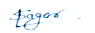 					                                                                    Dr. Pravin R. KshirsagarSeeking a challenging job and share my administrative and management skills to the best of my ability. Willing to work as a key player to establish excellent academic standards in challenging & creative environment that can help in student achievements while bringing fame to the institute.S.N.Degree/DiplomaUniversity/InstitutionClass/Division(%Marks)Declarationof Results1DiplomaElectronics & Telecommunication EngineeringM.S.B.T.E69.0519992B.E.Electronics EngineeringS.R.T.M.U. Nanded 73.0820033M.TechElectronics EngineeringG.H.R.C.E.NagpurC.G.P.A-9.1920124Ph.D AwardedJan. 2018Gondwana UniversityUnder the supevision ofProf.Dr.S.G.Akojwar“PREDICTION OF CHAOTIC BEHAVIOUR IN BIOMEDICAL SIGNALS USING SOFT COMPUTING TECHNIQUES”.“PREDICTION OF CHAOTIC BEHAVIOUR IN BIOMEDICAL SIGNALS USING SOFT COMPUTING TECHNIQUES”.S.N.Post HeldName of Department/OrganizationFromToDurationS.N.Post HeldName of Department/OrganizationFromToDurationS.N.Post HeldName of Department/OrganizationFromToDurationS.N.Post HeldName of Department/OrganizationFromToDurationS.N.Post HeldName of Department/OrganizationFromToDuration1Professor   in Artificial IntelligenceG.H Raisoni College of Engineering, Nagpur27th Oct  2021---2Professor   in Electronics and Communication. Engg.(HOD)AVN College of  Engineering & Technology15th Dec 201907t h Oct 202121 Months,22 Days3AssociateProfessor   in Electronics and Telecomm. Engg.(HODKG REDDY College of engineering & Technology,Hyderabad09th May 201914th Dec 20197 Months, 5 Days4AssociateProfessor   in Electronics and Telecomm. Engg.(HOD& Dean PG)G.H.Raisoni College of Engineering & Management,Wagholi,Pune10th May 201806th May 201911Months,28 Days5AssociateProfessor   in Electronics and Telecomm. EnggJ. D. College of Engineering and Management,Nagpur16th June 201707th May 201810 Months, 21 Days6Assistant Professor   in Electronics and Telecomm. Engg.S.B. Jain Institute of Technology, Management  and Research, Nagpur07th June 201115th June 20176 Years,      8 Days7Lecturer   in Electronics and Telecomm. Engg.Maa Bamleshwari Institute of Technology and Management, M.P01st Sept.200906th June 2011I Year,        9 Months,    5 Days8Junior Manager(Electrical  and Instrumentation Department)Ruchi Soya Industries Ltd. Butibori, Nagpur01st June 200809th  Aug.200911Months.,    8 Days9Electrical& Instrumentation EnggJayaswals Neco Ltd. (ACD-II), Butibori01st Aug.200630th  May 20081 Year,      9 Months, 29 Days10Lecturer   in Electronics and Telecomm. Engg.Late Vasantdada Polytechnic, Nagpur01st Sept.200330th July 20062 Years,       10 Months,29 Days